Приложение 6. Организация внеурочной деятельности по формированию предметных, метапредметных компетенций и личностных качеств обучающихсяРецензия на методическую разработку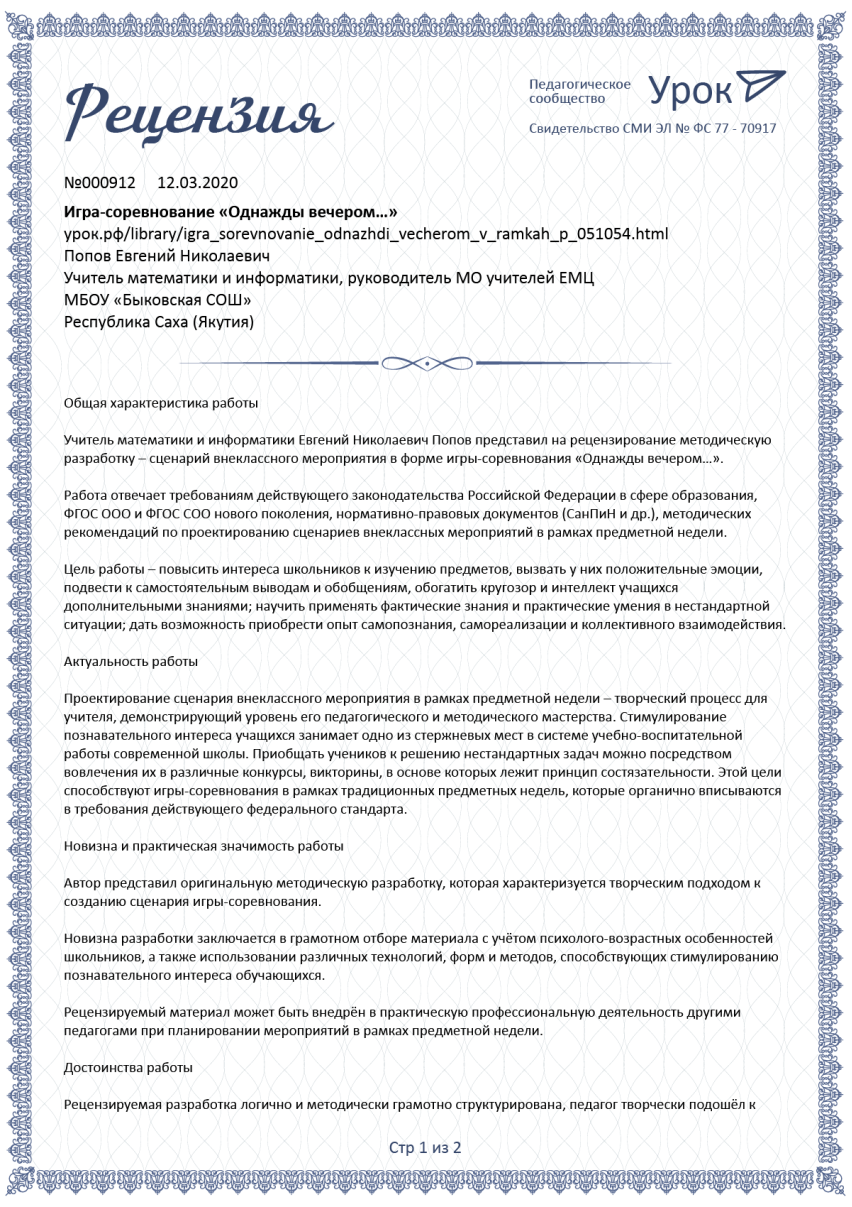 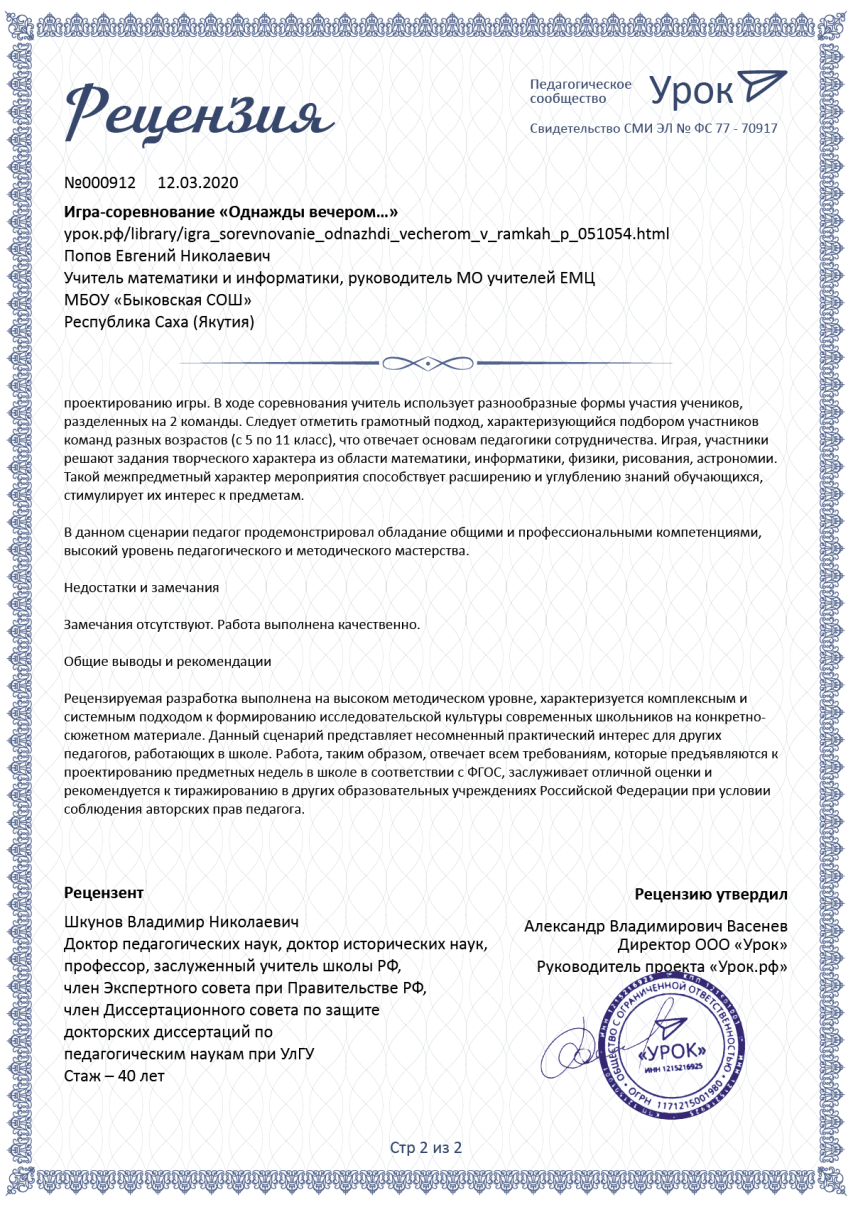 